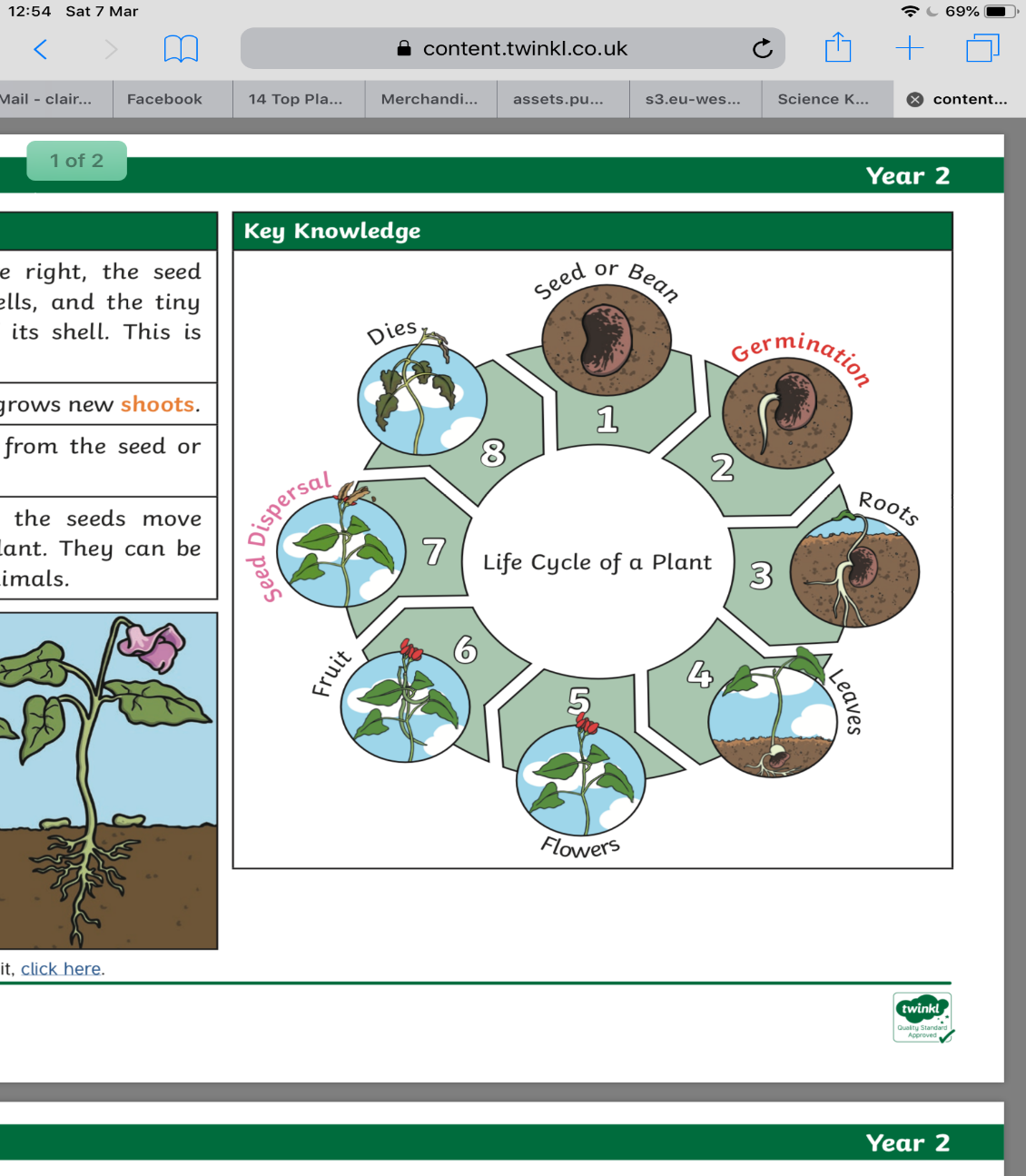 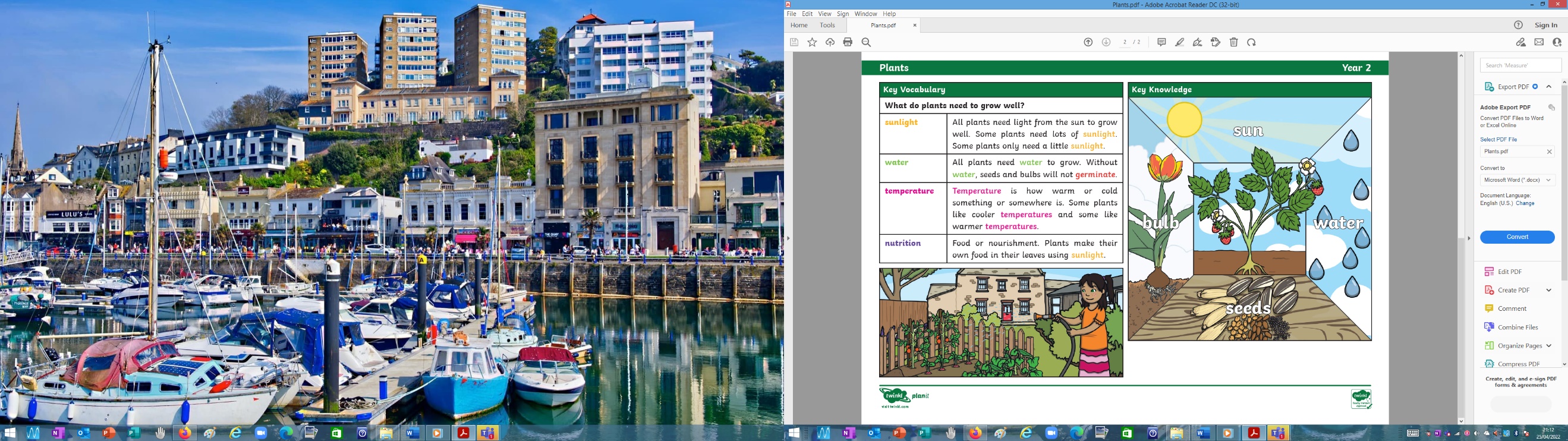 St Julie Catholic Primary School - ScienceSt Julie Catholic Primary School - ScienceSt Julie Catholic Primary School - ScienceTopic: PlantsYear: 2Strand:  Biology